INDICAÇÃO Nº       /2021Sr. Presidente:O vereador Aldemar Veiga Junior - DEM solicita que seja encaminhado a Exma. Sra. Prefeita Municipal Lucimara Godoy Vilas Boas - PSD a seguinte indicação:Revitalização da pintura dos muros ao redor do CACC (Centro de Artes Adoniram Barbosa) e da Rodoviária, Centro.	JUSTIFICATIVA:	Cidadãos e comerciantes solicitam a realização dos serviços, uma vez que os muros estão com a pintura desgastada, objetivando a valorização da região central da cidade, conforme foto abaixo. Valinhos, 10 de dezembro de 2021.     Aldemar Veiga Junior         Vereador – DEM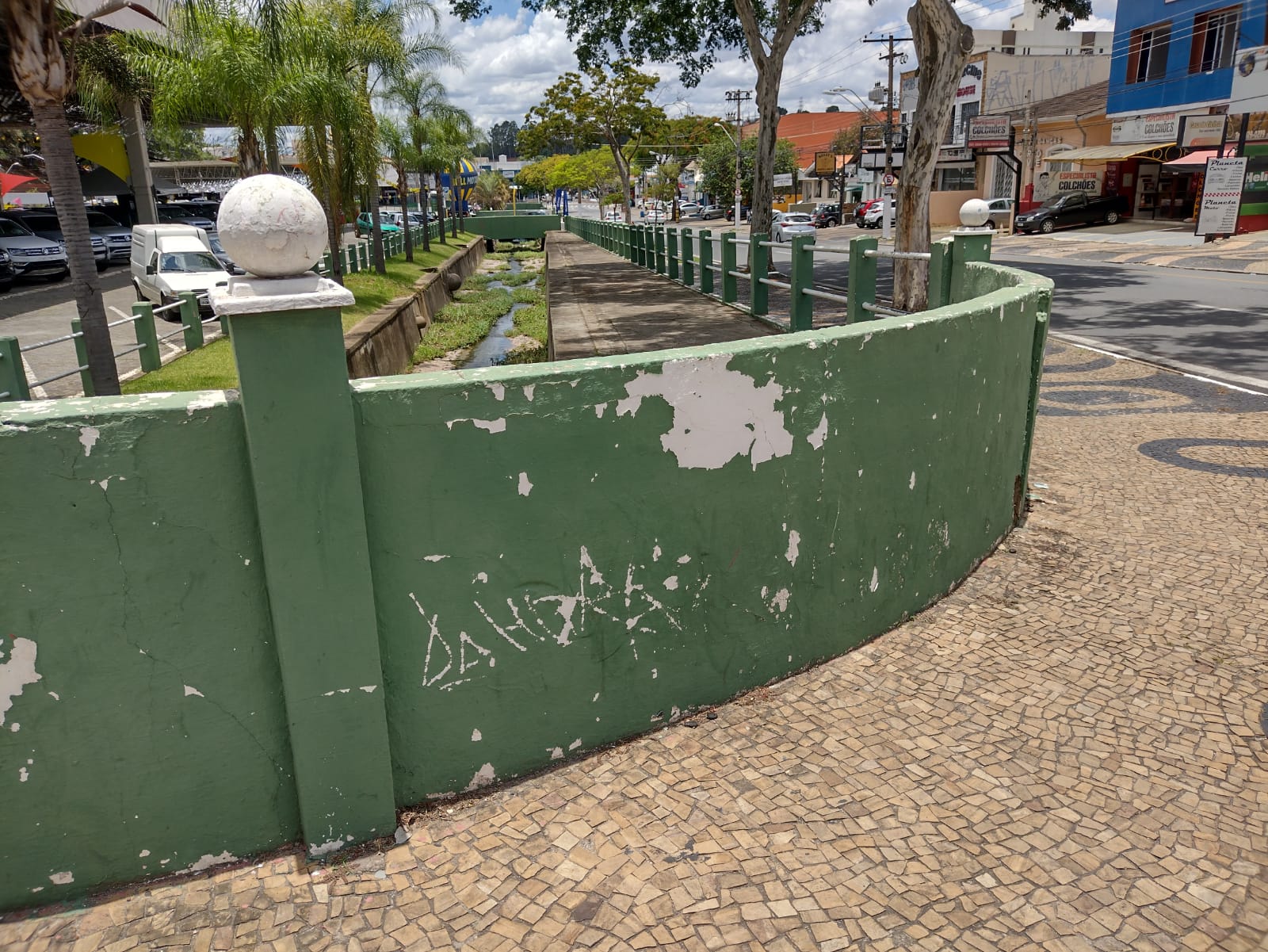 